Salvis neu auch auf sozialen Netzwerken unterwegsPinterest - Bilder sagen mehr als 1000 WorteOftringen, 20. September 2016: Die  ganze Salvis smart cooking Welt jetzt auch in BildernSeit über 100 Jahren entwickeln und produzieren wir innovative, hochwertige thermische Kochsysteme für Köche und Köchinnen auf der ganzen Welt. Zufriedene Kunden sind dabei die Basis unseres Erfolges. Die Welt wir immer globaler und immer bunter – die Bildsprache erleichtert uns die Kommunikation. Köche/innen, Küchenchefs/innen, Direktoren/innen vernetzt Euch, denn die Küche beschränkt sich heute nicht mehr nur auf die eigenen vier Wände. Kreativität kennt keine Grenzen!Lust auf Inspiration? Bekannte Köche, edle Konzepte, perfekte Küchenlösungen oder das Bildfeedback aus unseren erfolgreichen Seminaren in Europa und rund um den Globus sind nun auf Pinterest zu finden. Folge uns unter www.pinterest.com/salvisag, um hinter die Kulissen zu schauen.Bleib informiert - egal wo auf dem Globus eine neue Küche eröffnet wird, ein interessanter smart cooking Genussworkshop stattfindet, ein neues Produkt entsteht. Global wird Regional.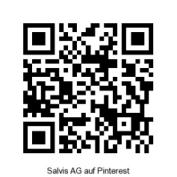 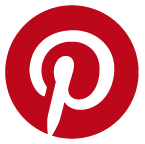 Weitere Informationen erhalten Sie von:Salvis AGNordstrasse 154665 OftringenBilddateien von Küchen und Produkten auf Anfrage.Salvis Logos: http://www.salvis.ch/de/download/bilder?folder=logosPinterest: www.pinterest.com/salvisagAnsprechpartnerThomas SandorLeiter Marketing & PMTelefon direkt: +41 62 788 18 04E-Mail: thomas.sandor@salvis.chLea SchwappacherMarketing AssistentinTelefon direkt: +41 62 788 18 01E-Mail: lea.schwappacher@salvis.ch